Монгол-Японы Төвийн TV Хурлын системийг үйл ажиллагаанд ашиглах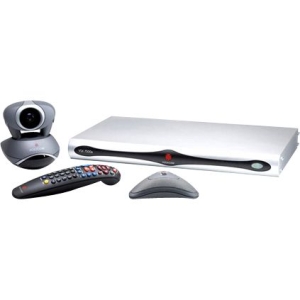 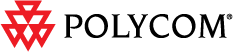 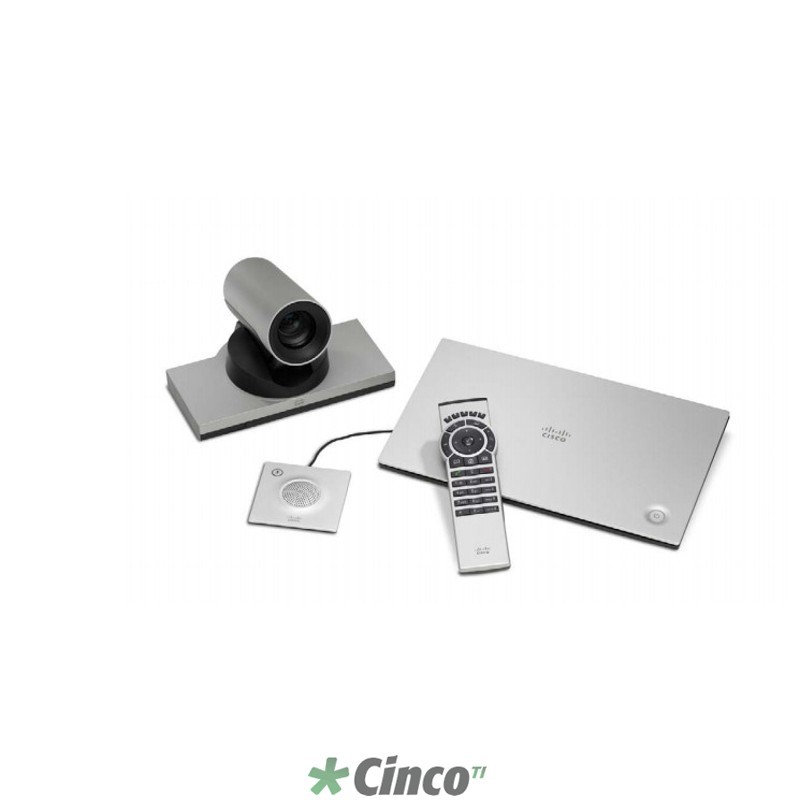 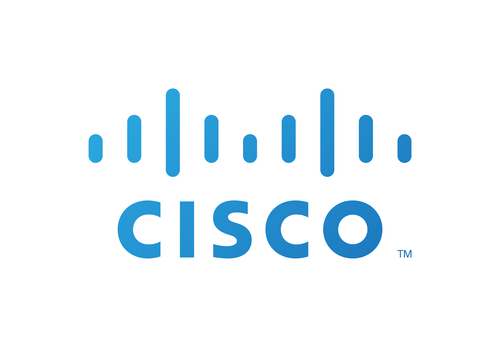 Үйл ажиллагаа явагдах өдөрАгуулгаТөлбөрTV Хурлын системАжлын өдөрPolicom, CiscoTV хурлын системБэлтгэл：114,000₮Ашигласан төлбөр：66,000₮/цаг※ Танхим ашиглан үйл ажиллагаа зохион байгуулсан төлбөр дээр нэмж тооцно.※Төлөвлөсөн цагаас хэтэрсэн тохиолдолд танхим ашиглан үйл ажиллагаа зохион байгуулах журмын 4.5-ийг мөрдөнө.TV Хурлын системБямба гарагPolicom, CiscoTV хурлын системБэлтгэл：148,200₮Ашигласан төлбөр：85,800₮/цаг※Танхим ашиглан үйл ажиллагаа зохион байгуулсан төлбөр дээр нэмж тооцно.